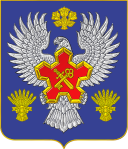 ВОЛГОГРАДСКАЯ ОБЛАСТЬ П О С Т А Н О В Л Е Н И ЕАДМИНИСТРАЦИИ ГОРОДИЩЕНСКОГО МУНИЦИПАЛЬНОГО РАЙОНАот 25 февраля 2020 г. № 165-пО внесении изменений в Постановление администрации Городищенского муниципального района Волгоградской области от 19 января 2018 г.№ 24-п «О коллегии администрации Городищенского муниципального района»	В связи с кадровыми изменениями в администрации Городищенского муниципального района, п о с т а н о в л я ю:	1. Пункт 1 Постановления администрации Городищенского муниципального района Волгоградской области от 19 января 2018 г. № 24-п «О коллегии администрации Городищенского муниципального района» изложить в редакции согласно Приложению к настоящему Постановлению (Приложение 1).	2. Опубликовать настоящее постановление в общественно-политической газете «Междуречье» и на официальном сайте Городищенского муниципального района.	3.  Контроль за исполнением настоящего постановления возложить на заместителя главы Городищенского муниципального района Сафонова А.В.И.о. главы Городищенскогомуниципального района	                                                          В.В. Титивкин	     Приложение 1к постановлению администрации Городищенского муниципального районаот 25.02.2020 г. №  165-п Составколлегии администрации Городищенского муниципального районаЧлены комиссии:1Кагитин Андрей ВикторовичГлава Городищенского муниципального района, председатель коллегии2Сафонов Александр ВладимировичЗаместитель главы Городищенского муниципального района, заместитель председателя коллегии3Титивкин Виталий ВалерьевичЗаместитель главы Городищенского муниципального района, заместитель председателя коллегии4Усачев Станислав ДмитриевичНачальник общего отдела администрации Городищенского муниципального района, секретарь коллегии5Тулупов Александр АнатольевичПредседатель Городищенской районной Думы6Гончарова Наталья АфанасьевнаГлава Городищенского городского поселения7Зубанков Сергей ВикторовичГлава Ерзовского городского поселения8Барановский Иван ДмитриевичГлава Новорогачинского городского поселения9Порублев Алексей ВалерьевичГлава Карповского сельского поселения10Болучевская Ирина ВладимировнаГлава Краснопахаревского сельского поселения11Кокарев Павел ВикторовичГлава Самофаловского сельского поселения12Гладков Виктор ВладимировичГлава Паньшинского сельского поселения13Саутина Виктория ВикторовнаГлава Вертячинского сельского поселения14Торшин Артем АлександровичГлава Песковатского сельского поселения15Давиденко Игорь АлександровичГлава Котлубанского сельского поселения16Калинина Наталья ИвановнаГлава Грачевского сельского поселения17Борисенко Петр СергеевичГлава Кузьмичевского сельского поселения18Клочков Юрий ВикторовичГлава Новожизненского сельского поселения19Грачев Федор МихайловичГлава Орловского сельского поселения20Лыпко Валерий ВасильевичГлава Каменского сельского поселения21Бритвина Ирина НиколаевнаГлава Новонадеждинского сельского поселения22Василенко Павел ВасильевичГлава Царицынского сельского поселения23Елиференко Андрей ВладимировичГлава Россошенского сельского поселения